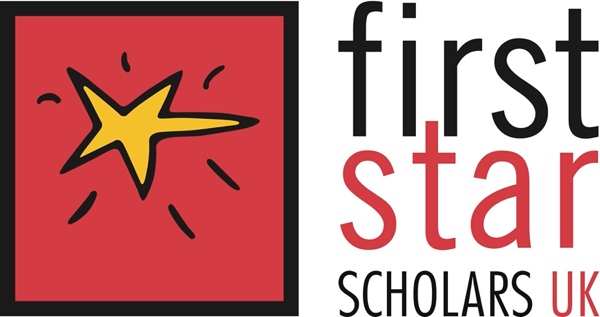 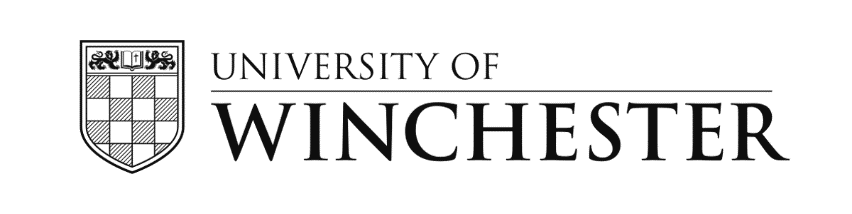 PARTICIPANT PERMISSION FORMS Welcome to First Star.This pack contains important permission forms that must be signed and returned in order for the participant to attend the planned Programme events.  We look forward to a rewarding open day with you!Consent FormI hereby acknowledge that (insert name & Date of Birth of participant) ………………. has been given permission by their carer (insert name of carer) ………………………….to participate in the First Star Scholars Programme at (insert name of university) ………………………. from herein. I agree and understand that:I will communicate immediately with the Programme staff members if there are any significant events or changes in the participant’s life that may inhibit our ability to support the participation (e.g., positive covid test).  In the event of an accident, misadventure, or illness whilst away from home, I give consent for a qualified medical practitioner to administer any necessary medical treatment.I will encourage the participant to cooperate with the Programme staff and to follow all Programme expectations. Participants may need to leave the Programme in extreme cases of illness or breach of Programme and University rules. In such circumstances I will be responsible for promptly making arrangements to retrieve the participant as directed by the Director.I understand that the participant is responsible for his/her own belongings.  The First Star Programme will not be held responsible or make insurance claims for any item(s) lost, stolen or damaged. I understand that outside of the classroom, activities may include such things as climbing, sport, and water activities. Therefore, I confirm that the participant is in good health and I consider him/her fit to participate. To ensure the privacy and safety of all participants during the First Star Programme I accept the participant must not take any photographs of any other participant and must not post photos or personal information of peers or staff on any social media account. I understand First Star and/or the university may invite the participant to take part in research (interviews and surveys) or in a video (post 16 years only).  I understand that these may be published for marketing and research purposes.  I understand I have the right to refuse permission for the participant to take part in or to withdraw the participant from any research activity at any time and to refuse permission for the participant to take part in any video requests. Please confirm that you have informed your child’s social worker that (insert name of participant)………………… is attending First Star programme.Please confirm the name and contact details of your child’s social worker:Name.................................................... Email address:............................................................Contact number...........................................Name of school your child attends………………………………………………………………….Signature of carer …………………………………….. Date ………………………………………..Medical HistoryMedical Information: In the participant’s interest, it is vitally important that the organising staff should be aware of any illness or disability which may affect scholars’s participation and any special dietary needs and medication. When a medical practitioner has prescribed medication (including emergency medication) that will need to be administered during the programme, carers are responsible for:Bringing this need to the attention of the director/programmeEnsuring that the information is updated if it changesSupplying the medication and any 'consumables' necessary for its administration in a timely way. The medication should be well within its expiry date.Collaborating with the First Star Programme in working out arrangements for the supply and administration of the prescribed medication for the duration of the Residential. You may be asked to supply an additional adrenaline autoinjector (i.e. EpiPen® /Anapen ®) for example.Has the participant had any of the following? (please tick if yes)If you have answered yes to any of the above, please provide details below:If the answer to any of these questions is Yes, please give details here (including name and dosage of any medicines/tablets):Prescription Medication Authorisation Guardians/carers must complete the attached Prescription Medication Authorisation form and provide all prescription medications that must be administered while attending the Programme.  Please include a seperate sheet for each medication:Name of medication(s)Condition(s) for which medication is prescribedDosageTime(s) of AdministrationTaken prior/post foodSpecial NotesWho can administer the medication (please inform us which medication requires suitable trained staff)Dated Signature of Carer/Guardian giving permission for administration of medicineMedication sheet : name of Participant (use separate sheet for each medication)Authorisation for Participant MedicationSelf-Administration with Adult SupervisionI,_____________________________________, _____________________________________________,    		(Carer Name)						(Relationship the participant)                           give permission for the First Star Programme to supervise and record daily, weekly, or as needed medication self-administration for_______________________________________          									(Participant Name)                                                 as prescribed by assigned personnel or carer while in attendance at the residential Programme at University of Winchester.  I understand that the Programme staff members are responsible for providing first aid and for safeguarding prescription medication in compliance with local regulations and as authorised by signatures on the appropriate medical forms.Participants will administer their own medicine, which will be kept by the Director in a secure location.  Medicine must be taken according to the instructions on the label and in view of Programme staff. Participants who need immediate treatment will be taken directly to walk-in clinics or A&E.  When participants are referred to local providers, a Programme staff member will accompany them, and inform the carer as soon as possible.In the event of a participant attending A & E, social services will automatically be informed. ________________________________________________________	__________________________(Carer Signature)							(Date)FINAL DECLARATION I _____________________ (insert carer’s name) carer of ______________________ (insert participant’s name) confirm that I have read and understood the information in this pack and have filled out all sections accurately with up to date details.  Carer signature ___________________        Date signed _______Confirmation all sections signed – To be completed by First Star StaffName of Director: Signature of Director:Date: Name of participant: 2. Personal Details (Carer)Name of Carer:  Address: 


Postcode:  Home Phone:                 Mobile: Work Phone:Email: 4. Emergency contact I authorise the persons below to pick up and/or liaise with the director in supporting the participant in case of an emergency: Emergency Contact #1 (Other than carer) Name: ________________________________________Relationship to the participant: ________________________________________________________________Phone (Home): _________________ Phone (Work): _____________________
Mobile: _______________________________Participant permisssions I (insert name of participant)………………….…….confirm that I know the emergency contacts provided by my carer and that I am aware they may collect me / provide support in the absence of my carer________________________________________		________________________________ Print Name of Carer                                                   Participant Signature________________________________________		_____________________Signature of Carer		                                     DateFIRST STAR SCHOLARS PROGRAMME Medical Information Form and Attachments Asthma or bronchitis 	
	Allergies to any known medication 					Heart condition 	
Travel sickness 	Seizures, fainting or blackouts 			Regular medication 		Severe headaches 	Depression/anxiety  Diabetes 	Learning disability                                                        Panic attacks Other illness If it is considered necessary, do you agree to mild painkillers (eg: Paracetamol) being administered	YESNOIn addition Does the participant have any known plaster allergiesYESNOIs the participant receiving or expecting to receive medical or surgical treatment of any kind from their doctor or hospital? 	YESNOIs the participant receiving or expecting to receive dental treatment of any kind from their dentist or hospital?YESNOHas the participant been given specific medical advice to follow in emergencies?YESNOName of medicationCondition(s) for which medication is prescribedDosageTime(s) of AdministrationTaken prior/post foodSpecial NotesWho can administer the medication (please inform us which medication requires suitable trained staffName and contact details of prescribing doctor Dated Signature of Carer/Guardian giving permission for administration of medicineSignature Date 